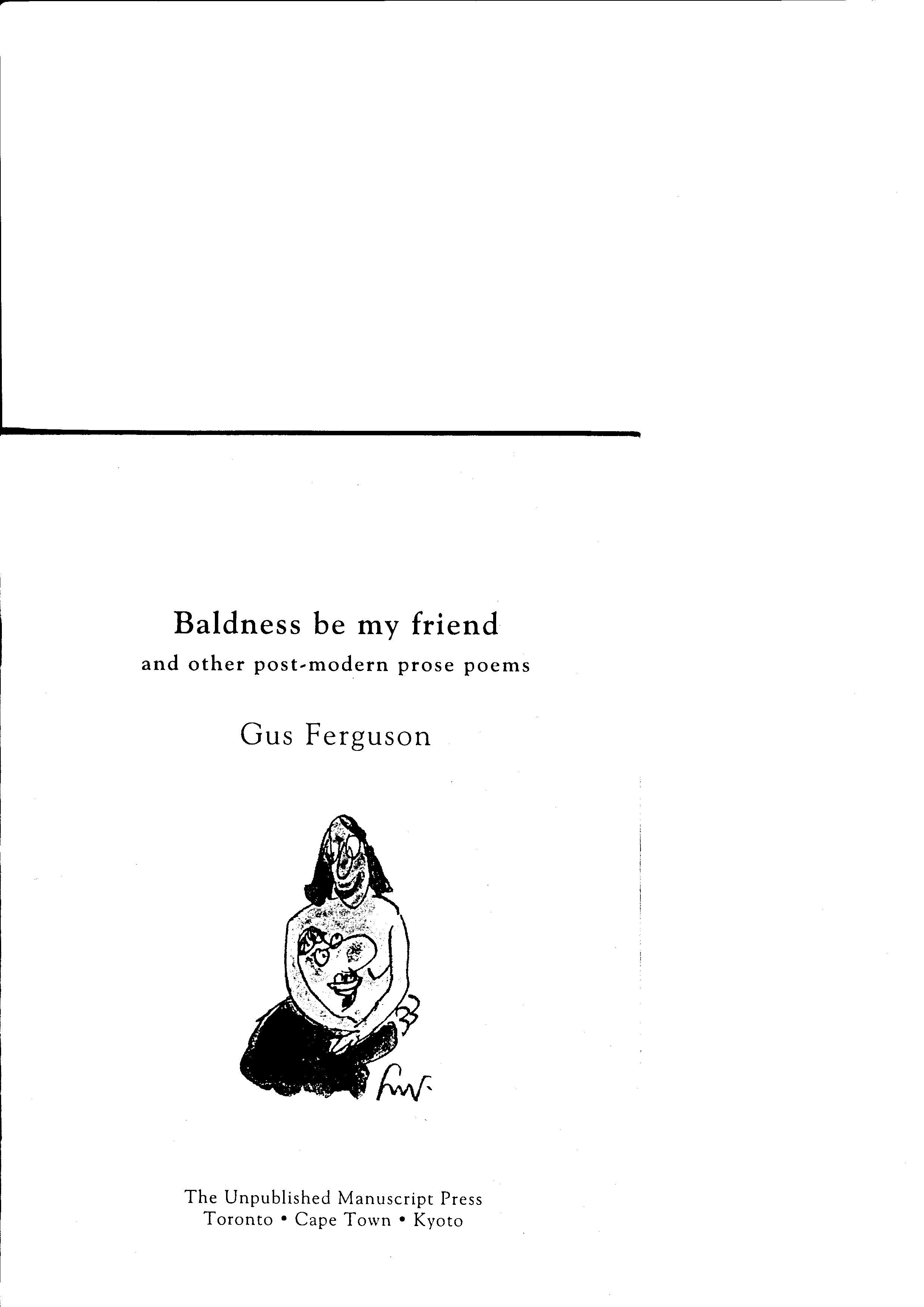 Inverse proportion
Goes like so:
As readers dwindle, Writers grow.
The UNPUBLISHED MANUSCRIPT PRESS
© Gus Ferguson I998
This manuscript has been put together for (unpublished) words. an exhibition of
poetry manuscripts at the Mau Mau Art Zone. Cape Town, 4 to I 7 September I998
Note of the Prosody
As deﬁnitions of the prose poem vary and overlap, it might be helpful to the reader
to note that all the pieces in this selection contain a total number of syllables
divisible by seventeen.
Acknowledgements
Some of these prose pieces/poems have been published before. Acknowledgements
are due to The Sunday Times. The Tincture Press, Sax Appeal. Upstream and the Argus
Cycle Tour brochure.
All rights reserved. No part of this publication may be reproduced, stored in a
retrieval system, or transmitted in any form or by any means, electronic. mechanical
photocopying, recording or otherwise. without the prior permission of the publisher
Printed on recyclable paper.
Typeset by User Friendly
To Nicky,At LastMETAPHORIC IMFARC A minor Plumstead poet was admitted to the Intensive Care Unit at Constantiaberg after reading a bad review of his latest collection of verse. A hospital spokesman described his condition as critical. A PSYCHLING BREAKTHROUGHDr Eustace Wheeler, the chief psychiatrist at the Turnhill Clinic, isrecommending that his depressed and neurotic patients take upcycling.Although the benefits of the sport are manifold he claims that themain advantage for the inadequately breastfed or poorly pottytrained patient is that it cures the need for instant gratiﬁcation.One of his patients, a melancholy 33 year old Caucasian male had ahistory of deep depression caused primarily by an irrational need tohave his desires met quickly. After a weekend in-depth encounterseminar on cycling the patient immediately ordered a state-of-the-artracing bike and had it airfreighted in. Now he can’t wait to take hisdaily ride.‘We have discovered the bicyclic anti-depressant!’ declared theeminent Freudian. ‘Had Oedipus had access to a bicycle so much ofthe history of the human dilemma would have been altered. After all,spinning a 77 inch gear an averagely fit young man can travel fromDelphi to Thebes in just over 3 hours. He would have missed theencounter at the crossroads by at least 2 hours and 1O minutes.’COGITO ERGO ERGSA Benoni panel beater, Mr Tony Frett, is currently constructing anenergy transformer that will convert nervous tension into usabledomestic electricity.Intended to harness the most wasted resource on the planet, theAnxiety Accumulator should be ready for production early in 1999.‘That is barring snags and holdups!’ said the worried inventor.LESS IS MORECasper Fish, the Minimalist who stunned the art world byabandoning his intention to erase a pencilled full stop, has nowentered the domain of Dada.For months he has been feeding a domesticated rock rabbit onmodern art reproductions and taking photographs of the droppings.Dubbed an Excrementalist by art critic, Monita Bunitz, Fish said thathe felt that his current work would be a passing phase.‘I might not develop the films,’ he smiled.BALDNESS BE MY FRIENDThe May edition of Medical Monthly reports that the controversialBloemfontein plastic surgeon, Dr ]ohan Blomkamp has developed atransplantation technique that destroys definitions of donor andrecipient.The simultaneous cure for male alopecia and female hirsutismdeploys hair from the female armpit onto the male bald pate. Theglabrous skin from the cranium is laid in the axilla.In a press interview the jubilant and well-coiffured Dr Blomkamp,who was photographed raising his wife's arm in triumph, said that theconcept of symbiosis was new to surgery.His one snag is the male blonde.END GAMEPrize winning novelist and mathematician ]im Cemetz's latest workDetritus Andronicus, has just won the 1998 Arniston Prize. Composedentirely from letters left at the end of a thousand championshipscrabble games his novella, due to the shortage of available vowels,was written in Polish.Translated into English the work is a meandering dialogue between asemi-mute gardener and a garrulous angel of death. The protagonistsare eternally locked in an antechamber waiting to face a tribunal forunspecified crimes.Atwell Baker, Cemetz’s literary biographer, said that the work is apostmodernist masterpiece and a minimalist collage of Beckett,Sartre and Pinter. lmagine if you can’, he said ‘the vast emptiness ofa cathedral abandoned by language in which we hear snatchedechoes from The Caretaker, Waiting for Godot, No Exit and, strangelyconveyed by the precision of its inarticulacy, Madame Bovary.’Cemetz said in a rare interview that if history can teach us anythingat all it is that truth is always told by the redundant and rejected. Weare what we discard. Vldmr and ‘strgn have taught us that the cluesare in the moraine, the midden and the alluvium.From the 85 letters left over from the novella, Cemetz is currentlyworking on a haiku in Estonian.GOING FOR BAROQUEOne of the strangest human habits is the rewarding of success andthe denigration of failure. Particularly when it is taken into accountthat failure of the grandest sort is the combination of the highestaspirations with the limits of human grace, whereas in success,human mettle is never fully tested.One of the saddest and most spectacular failures in both the musicaland the cycling worlds was revealed in 1986 and deserves the NobelPrize for Ambition.A Viennese wheelwright and chamber musician, Karl Heinz vonWillig who was born in 1906 has been building the most beautifulwheels for a connoisseur clientele since the late 4O’s. Combining histalents as an engineer with his musicianship, von Willig developed atechnique of spacing spokes in specially constructed rims and thenshaving and tuning them so that when stroked in sequence theyproduce simple melodies.The standard 36-spoke racing wheel covers enough notes for a widevariety of popular tunes. A tortoiseshell plectrum is attached by aspecially designed bracket to the front fork and plucks the tune fromthe turning wheel. Much the same principle is employed as that ofthe musical box or harpsichord.Importantly, the wheels are constructed with the correct tensilestrength to make them racing-competitive. Von Willig’s wheels nevercompromise either of their two components. They are perfectexamples of aesthetic and mechanical synergism.Over the years the international Who’s Who of cycling and musichave brought the von Willig bicycles. The wheels are set into thebest quality frames which are also tuned to give off the correctharmonic vibrations. The frames are handled by Von Willig's friendand erstwhile cycling rival, the Italian hillclimber Ernesto Collo.Recently Greg Lemond is reported to have ordered a gold alloy frontwheel that plays the Star Spangled Banner while Bernard Hinault iscontent with a smokey ]acques Brel chanson.Although von Willig’s craft has always brought him an extremelygood living, he, like all true artists, needed a challenge and for morethan twenty years he has been obsessed with a magnificent ambition:to arrange a Baroque fugue for four well-tempered bicycles. Years agothe engineering was complete and the bicycles were built withextremely sensitive brakes to allow for delicate nuances in tempo andrhythm.As his opus magnum, Von Willig decided on ‘The Cat's Fugue’ byDomenico Scarlatti. It is poetic justice that Scarlatti was chosen fromamongst the other great baroque composers such as Bach, Vivaldi orHandel. This is because of the accepted criticism of Scarlatti’s art,first made by Anthony Edwards of the London Sunday Times whocommented that the 17th century master's sonatas for theharpsichord were ‘merely mechanical exercises’ — a description that ishappily compatible with cycling.The wheels of the four bicycles that would perform the piece whilesimultaneously taking part in a four-man team time trial werecarefully tuned and constructed to perform the fugue over exactly 40kilometres. The real problem was to find four cyclists who werecapable of meeting the virtuoso musical standards of the ride, orconversely training up four musicians who were capable of meetingthe rigorous athletic demands.By April 1985 von Willig had put together his ideal team whichincluded two riders who were initially musicians, and two musicianswho were initially cyclists.Secretly they trained and riding ordinary bicycles managed to qualifyfor the 1986 Italian Team Trial Championships in Milan. On the daythey wore special catsuits with the inscription ‘I1 Gato di Scarlatti’sponsored by the Steinway Piano Company's harpsichord division.Tragedy struck its dismal chord during the race rehearsal. SergioCosta Divaris, the alto voice, trying to meet the rigorous demands ofthe crescendo at 37 km, fell, bringing the team down and breaking intotal two collar bones, one leg and one finger. Von Willig washeartbroken and has retired to his Viennese estate to nurse thewounds of shattered ambition.In an interview with Pedal magazine, which caters to the tastes of themusical and cycling cognoscenti, he confessed that the Scarlatti piecewas intended merely as a prelude to a more heroic venture. Hisfollow-up to be founded on the artistic and sporting success of thefugue was to have been the arrangement of the Fifth BrandenbergConcerto for a mass start road race. Bach's Concerto Grosso iscoincidentally constructed similarly to a classic bicycle race, with itsquick beginning, languid middle, and furious sprint which echoesprecisely the allegro andante, and allegro vivace movement of theconcerto.Ironically, as a further twist of fate, it has been pointed out byProfessor Cecil Wheeler, who is the chief musicologist at theConstantia Cycling Academy, that in any case 1986 is probably thelast year in which competitive cyclists will use spoked wheels in timetrial events. Modern technology has rendered von Willig’s ambitionobsolete. The modern disc wheels carry a stronger suggestion of thetape recorder than that of the stringed instrument.FOOTNOTE: It is said that Scarlatti's pet cat jumped on the keyboard ofthe harpsichord and played the notes giving the master the theme for hisfugue.MIND-MAIL THREAT TO THE INTERNETThe union of South African Mystics, Mediums and DivineInterpreters (uSAMMADI) is in the process of developing aninformation network using clairvoyance and telepathy.Presently four hundred potential fileservers are being trained intelepathic techniques on a farm near Nieu Bethesda.Eventually the network will be worldwide and communications usingm-mail will be instantaneous without the need for non-human hardor software.Speaking at a press conference the leader of the project, AldousMoya, said that, although the idea had come to him in a ﬂash duringgroup meditation, the possibilities are tremendously exciting for thebusiness community.One of the clear advantages over the Internet and e-mail is that bylinking up to past-life regressionists, ideas and decisions can beretroactive. Bad ideas that resulted in bad decisions can be reversedat the speed of random thought.I BEG YOUR PURDAHThe tiny coastal town of Brooklyn, Cape, is planning to hold a MissModesty Competition during the forthcoming summer season. Bydeﬁnition all entrants will be automatically disqualified. ‘Ourpublicity budget is small,’ said the mayor, ‘and this way we hope toget the exposure while saving on the prizes.’SMALL IS A BEGINNINGThe Bakoven Bonsai Society is conducting a campaign to foster theapplication of Bonsai Horticulture to human aspiration.The convenor, Mrs Mabel Trimm, believes that the prudent pruningof human ambition is the solution to most of the world's ills. Shemaintains that the chief cause of psychic pain which manifests asgreed, antisocial anger and destructive petulance, is the fact that weare too big for our ecological boots. ‘Modesty’, she claims, ‘is mostbecoming in the gross and the gargantuan. We should admire thebashful baobab far more than the shrinking violet.’The society is not overly ambitious for this project which it feels ismerely a tentative start in curtailment.I'VE MEASURED OUT MY LIFE IN COFFEE SPOONST S Eliot's line of quiet desperation calls to mind small scoops ofexperience stirred into the vast cup of existence — for the privilegedfew, life is a banquet, for the rest of us, a frantic coffee break.Nothing could be further from the intention of the great poet andballroom dancer: Eliot was in fact alluding to an acquaintance of afriend of ]acques Prevert called Alfonse Proufroques who had theeccentric habit of stealing culinary silver. A miniaturist byinclination, he specialised in coffee spoons. The felony was not forgain, Proufroques was independently wealthy and owned a largechateau in Provence. He laid his stolen spoons end to end around theperimeter of his estate. Literally measuring his life with coffee spoons.Proufroques's biographer and life long companion, ]ean-PierreGaston, who incidentally collected brass door knobs, noted that atthe time of his demise, Proufroques had laid nearly fifteen kilometresof spoons round his property which had a five kilometrecircumference and was beginning the third arc of a closing spiral.The spoons were confiscated and melted down in I938 as part of theFrench rearmament programme.A cairn of more than fourteen thousand door knobs marksProufroques’s grave near Arles.	TELLING A LITTLE BIRDThe Western Cape Ornithological Society has taken the bold step inappointing a budgie as its minute secretary.Although birds are usually seeded low in the IQ stakes the budgerigarin question has a phenomenal short term memory and is able tomemorise and repeat, verbatim, up to three hours of intensive debate.After meetings he is taken to a special sound-proof room where herepeats word for word the proceedings into a tape recorder.‘Twinkles is an utter gem’, said Professor Michael Feather, hischairman and trainer, ‘he is always discreet, never interrupts, neverlooks bored and adds an exotic dash of colour to our drab and drearymeetings. When discussion is held in committee, he is turned off bypopping an embroidered sock over his head.’Encouraged by Twinkle’s success the Society is contemplating the useof parrots and mynah-birds as field researchers. Genetically selectedbirds are being bred and trained to memorise and record the calls oftheir wild colleagues.MINDLESS BLISSLast year, the enlightened Republic of Eritas introduced a humaneand paradoxical form of capital punishment.The condemned has an electrode inserted into the pleasure centre ofthe forebrain and is then given full control of a switch.Earlier research in the United States demonstrated that rabbits,similarly rigged and who were able to activate an electrical current bypressing a button with their noses, eventually lay face down on thebutton in a state of mindless bliss. Ignoring until death, the pangs ofhunger and thirst.Until recently the only capital crime in Eritas was murder and theimmediate effect of the new punishment was to push the homiciderate up seven thousand percent.Compensatory legislation has thus just been passed changing thecapital crimes from murder to those of altruism and social service. Anadditional proposal to include suicide was narrowly defeated after adivision in the legislative assembly.THE AMAZON TWISTThe corpus callosum, a bundle of hundreds of millions of nerve fibresconnects the two hemispheres of the human brain. The thickness ofthis bundle, as has been recently determined, is a critical secondarysexual characteristic.In women the corpus is substantially thicker than in men. lt isspeculated that this difference accounts for all the measurable andmythical differences in male and female psyches.Dr Anton de Bruyn, a Maritzburg neurologist, has just patented asurgical technique called ‘The Amazon Twist’.Under anaesthetic, a steel suture is fed into the base of the brain andlooped around the corpus and drawn out again. The two ends of thesuture are threaded to accommodate an elegantly designed wingnut.When the nut is turned tight the loop constricts the corpus givingwomen the instant and voluntary benefit of being able to think likemen.The first woman to try the Twist, Ms Ethel Andrew, said the effectwas amazing. Not only was her attitude more aggressive and goal-orientated, but she was able to think logically and unemotionally. Anadditional effect was that she suddenly found men less attractive. Shesaid, in an interview, that Dr de Bruyn's device effectively rendersmen redundant.For less radical users the benefits are bountiful: on releasing tensionthere is a rebound effect. Women loosening the corpus callosum atnight suddenly find themselves alluringly attractive to men, thanks toa surge of repressed femininity.Unfortunately there is no complementary device for males.